СУМСЬКА МІСЬКА РАДАVIІІ СКЛИКАННЯ XIV СЕСІЯРІШЕННЯРозглянувши звернення БЕЗДРИЦЬКОЇ СІЛЬСЬКОЇ РАДИ СУМСЬКОГО РАЙОНУ СУМСЬКОЇ ОБЛАСТІ від 15 вересня 2021 року № 1155/02-34, відповідно до статей 6, 15 Закону України «Про оренду державного та комунального майна», пункту 28 Порядку передачі в оренду державного та комунального майна, затвердженого постановою Кабінету Міністрів України від 03.06.2020 № 483 «Деякі питання оренди державного та комунального майна», враховуючи пропозиції постійної комісії з питань законності, взаємодії з правоохоронними органами, запобігання та протидії корупції, місцевого самоврядування, регламенту, депутатської діяльності та етики, з питань майна комунальної власності та приватизації Сумської міської ради (протокол від                        13 жовтня 2021 року № 15), керуючись статтею 25, частиною п’ятою статті 60 Закону України «Про місцеве самоврядування в Україні», Сумська міська радаВИРІШИЛА:1. Внести зміни в додаток до рішення Сумської міської ради                                                  від 23 вересня 2020 року № 7392-МР «Про затвердження Переліку другого типу об’єктів комунальної власності Сумської міської територіальної громади, що підлягають передачі в оренду без проведення аукціону», доповнивши його пунктом 29 наступного змісту:2. Координацію виконання цього рішення покласти на заступника міського голови згідно з розподілом обов’язків.Сумський міський голова                                                              Олександр ЛИСЕНКОВиконавець: Клименко Ю.М.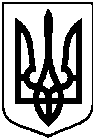 від 24 листопада 2021 року № 2516-МРм. СумиПро внесення змін до рішення Сумської міської ради від 23 вересня 2020 року                 № 7392-МР «Про затвердження Переліку другого типу об’єктів комунальної власності Сумської міської  територіальної громади, що підлягають передачі в оренду без проведення аукціону» (зі змінами) (щодо                                 вул. Кощія, буд. 91)29.м. Суми, 
вул. Кощія,буд. 91нежитлові приміщеннядля розміщення обладнання насосної станції Бездрицької сільської ради 11,5